«Дорожная карта»по реализации Положения о системе наставничества педагогических работников в Муниципальном бюджетном общеобразовательном учреждении – школе №35 имени А.Г. Перелыгина города ОрлаПриказ №29/1-Д от  10.04.2023г._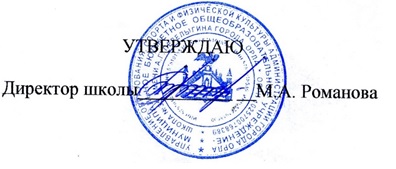 №Наименование этапаСодержание деятельности и мероприятияСроки реализации1.Подготовка условий для реализации системы наставничества1.1. Подготовка и принятие локальных нормативных правовых актов образовательной организации:- приказ об утверждении «дорожной  карты» (плана мероприятий) по реализации Положения о системе наставничества педагогических работников в ОУ- приказ(ы) о закреплении наставнических пар/групп с письменного согласия их участников;- подготовка программ наставничества.До 1 сентября До 10 сентября2.Формирование банка наставляемых2.1.Сбор информации о профессиональных запросах педагогов.2.2. Формирование банка данных наставляемых, обеспечение согласий на сбор и обработку персональных данных.До 10 сентября3.Формирование банка наставников3.1. Проведение анкетирования среди потенциальных наставников, желающих принять участие в персонализированных программах наставничества.3.2.  Формирование банка данных наставников, обеспечение согласия на сбор и обработку персональных данных.До 20 сентября4.Отбор и обучение4.1. Анализ банка наставников и выбор подходящих для конкретной персонализированной программы наставничества педагога/группы педагогов.4.2. Подготовка методических материалов для сопровождения наставнической деятельности; проведение консультаций для наставников.До 20 сентября5.Организация и осуществление работынаставнических пар/групп5.1. Формирование наставнических пар/групп.5.2. Разработка персонализированных программ наставничества для каждой пары/группы.До 20 сентября6.Завершение персонализированных программ наставничества6.1. Проведение мониторинга качества реализации персонализированных программ наставничества   в форме анкетирования.6.2. Выступление на методическом, педагогическом советах.До 20 маяДо 30 мая7.Информационная поддержка системы наставничества7.1. Размещение информации на официальном сайте ОУ, в группах в социальных сетях.Постоянно 